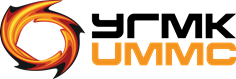 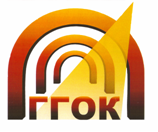  УГМК (Уральская горно-металлургическая компания) - крупнейший в России вертикально интегрированный производитель меди, цинка, угля и драгоценных металлов. ПАО «Гайский горно-обогатительный комбинат» является градообразующим предприятием города Гая Оренбургской области, основанное в 1959 году, входящее в состав предприятий цветной металлургии Уральской горно-металлургической компании. В настоящее время в ПАО «Гайский ГОК» открыта вакансия:ПлотникОбязанности:- Обтесывание бревен на канты и накругло, обтесывание кромок досок и пластин, распиливание детали по заданному размеру.-  Строгание и фрезерование деталей.- Изготовление и ремонт щитов опалубки прямолинейного очертания (прямоугольные и косоугольные) и прямолинейных элементов опалубки всех видов и их установка.-  Изготовление инвентарных лесов и подмостей, их сборка и разборка.-  Выполнение обшивки стен, перегородок и потолков под штукатурку.-  Устройство обрешетки и стропильной системы деревянной кровли.Требования:- лица  не моложе  18 лет- удостоверение по профессии- группа по электробезопасности не ниже II- удостоверение по профессии «Стропальщик»Условия:Официальное оформление по ТК РФЛокация: город Гай Оренбургской областиПолный социальный пакет:- выплата единовременного пособия при рождении ребенка- выплата единовременного пособия при увольнении работников по собственному желанию, в связи с уходом на пенсию в зависимости от стажа работы на предприятии- осуществление государственного социального страхования работников ПАО «Гайский ГОК» в соответствии с действующим законодательством- оплата расходов по служебным командировкам в порядке и размерах, установленных действующим законодательством.Широкий выбор индивидуальных программ корпоративного пенсионного обеспечения.Наличие качественной учебной базы для возможности повышения квалификации и профессионального совершенствования.Наличие ведомственных учреждений культуры и профилактики здоровья работников предприятия.При отсутствии квалификации по профессии, возможно обучение на базе учебного центра ПАО «Гайский ГОК»За более подробной информацией Вы можете обратиться по адресу: 
Оренбургская область, г. Гай, ул. Промышленная дом № 1., отдел кадров здания АБК №2, а также по номеру телефона 8 (35362)6-88-74; 8(35362)6-41-77 или по электронной почте Sorokina_AS@ggok.ru; OK7@ggok.ru. 